International Joint Symposium post russia-ukraine war: the security perceptions of turkey and taiwan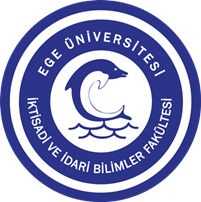 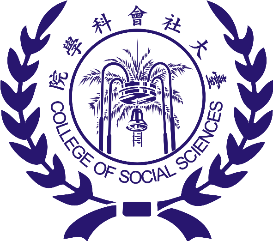 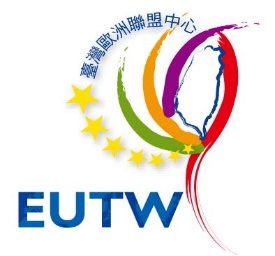 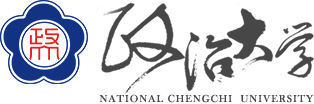 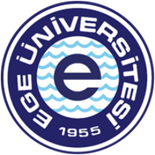 ========================================================================================The international joint symposium on “Post Russia-Ukraine War: The Security Perceptions of Turkey and Taiwan” is aimed at evaluating and debating the trends, complex patterns, and global implications of a changing security order by looking through the security perceptions of Turkey and Taiwan, both of which are challenged with multifaceted crises and risks in their regional security complexes. The symposium is a pioneering international academic meeting for the discussion of global/regional developments under the collaboration of the Department of International Relations of Ege University; the College of Social Sciences of National Taiwan University; National Chengchi University; and the EU Centre in Taiwan (EUTW).   ========================================================================================Date: 04 October 2022Time: 09:30-12:30 Izmir-Türkiye / 14:30-17:30 Taipei-Taiwan Platform: Webex To Join the Symposium Please Register and Fill in the Form at: https://forms.gle/Y9TyzmPYwXm1ohk8========================================================================================Participants:Chair: Assoc. Prof. Ching-An CHANGDept. of Arabic Language and Culture, National Chengchi University, Taiwan  Presentations: Assoc. Prof. Altuğ GÜNAL & Assoc. Prof. Sinem ÜNALDILAR KOCAMAZDept. of International Relations, Ege University, TurkeyAssoc. Prof. Feride Aslı ERGÜL JORGENSEN & Assist. Prof. Mustafa KÜÇÜKDept. of International Relations, Ege University, TurkeyAssoc. Prof. Hsin-wei TANG Dept. of Political Science, National Taiwan University, TaiwanDiscussants:Prof. Siret HÜRSOY Jean Monnet Chair & Head of the Dept. of International Relations, Ege University, TurkeyProf. Kaocheng WANG Graduate Institute of International Affairs and Strategic Studies, Tamkang University, TaiwanOrganization Committee:Prof. Siret HÜRSOY Jean Monnet Chair & Head of the Dept. of International Relations, Ege University, TurkeyProf. Hungdah SU Jean Monnet Chair & Dean, College of Social Sciences, Dept. of Political Science, National Taiwan University, TaiwanAssist. Prof. Zerrin Ayşe ÖZTÜRK (Coordinator)2022 Taiwan MOFA Fellow & Dept. of International Relations, Ege University, TurkeyMarc Chia-Ching CHENGExecutive Director of EU Centre in Taiwan (EUTW), R.O.C.Assoc. Prof. Ching-An CHANGDept. of Arabic Language and Culture, National Chengchi University, Taiwan  Research Assist. Nilda ÇİÇEKLİDept. of International Relations, Ege University, TurkeyScientific Board:Prof. Siret HÜRSOY Jean Monnet Chair & Chair of the Dept. of International Relations, Ege University, TurkeyProf. Hungdah SU Jean Monnet Chair & Dean, College of Social Sciences, Dept. of Political Science, National Taiwan University, TaiwanProf. Chih-yu SHIHDept. of Political Science, National Taiwan University, TaiwanProf. Teng-chi CHANGAssoc. Dean, Institute for Advanced Studies in the Humanities and Social Sciences & Chair of the Dept. of Political Science, National Taiwan University, TaiwanProf. Yeh-Chung LUChair of the Association of International Relations, & Chair of the Department of Diplomacy, National Chengchi University, Taiwan  Prof. Knud Eric JORGENSENDept. of Political Science, Aarhus University, DenmarkAssoc. Prof. Ching-An CHANGDept. of Arabic Language and Culture, National Chengchi University, Taiwan  Assoc. Prof. Altuğ GÜNAL Vice-Chair, Dept. of International Relations, Ege University, TurkeyAssoc. Prof. Sinem ÜNALDILAR KOCAMAZDept. of International Relations, Ege University, TurkeyAssoc. Prof. Feride Aslı ERGÜL JORGENSENDept. of International Relations, Ege University, TurkeyAssist. Prof. Zerrin Ayşe ÖZTÜRK2022 Taiwan MOFA Fellow & Dept. of International Relations, Ege University, TurkeyAssist. Prof. Mustafa KÜÇÜKVice-Chair, Dept. of International Relations, Ege University, TurkeyMarc Chia-Ching CHENGExecutive Director of EU Centre in Taiwan (EUTW), R.O.C.